О внесении изменений в приказ финансового отдела администрации городского округа город Михайловка Волгоградской области от 17 апреля 2020 г. № 6 «Об утверждении типовой формы соглашения (договора) о предоставлении из бюджета городского округа город Михайловка Волгоградской области субсидии некоммерческой организации, не являющейся государственным (муниципальным) учреждением»П р и к а з ы в а ю:1.Внести в типовую форму соглашения о  предоставлении из бюджета городского округа город Михайловка Волгоградской области субсидии некоммерческой организации, не являющейся государственным (муниципальным) учреждением, утвержденную приказом финансового отдела администрации городского округа город Михайловка Волгоградской области от 17 апреля 2020 г. № 6 «Об утверждении типовой формы соглашения (договора) о предоставлении из бюджета городского округа город Михайловка Волгоградской области субсидии некоммерческой организации, не являющейся государственным (муниципальным) учреждением» следующие изменения:1.1. Пункт 8.2 типовой формы Соглашения изложить в следующей редакции:«8.2.Настоящее Соглашение вступает в силу с даты его подписания лицами, имеющими право действовать от имени каждой их Сторон и действует до полного исполнения Сторонами своих обязательств по настоящему Соглашению.2.Настоящий приказ вступает в силу с момента подписания.Начальник финансового отдела				Е.В. Капустина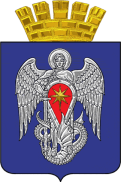 АДМИНИСТРАЦИЯ ГОРОДСКОГО ОКРУГАГОРОД МИХАЙЛОВКА ВОЛГОГРАДСКОЙ ОБЛАСТИАДМИНИСТРАЦИЯ ГОРОДСКОГО ОКРУГАГОРОД МИХАЙЛОВКА ВОЛГОГРАДСКОЙ ОБЛАСТИФИНАНСОВЫЙ ОТДЕЛФИНАНСОВЫЙ ОТДЕЛ          22 апреля 2020 г.№       10